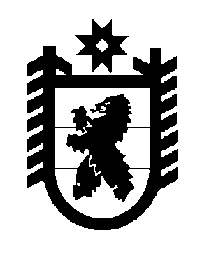 Российская Федерация Республика Карелия    ПРАВИТЕЛЬСТВО РЕСПУБЛИКИ КАРЕЛИЯПОСТАНОВЛЕНИЕот 26 июля 2019 года № 312-Пг. Петрозаводск О внесении изменений в постановление Правительства 
Республики Карелия от 17 января 2005 года № 1-ППравительство Республики Карелия п о с т а н о в л я е т:Внести в постановление Правительства Республики Карелия от 17 января 2005 года № 1-П «Об утверждении Порядка предоставления мер социальной поддержки отдельным категориям граждан, предусмотренных Законом Республики Карелия «О социальной поддержке отдельных категорий граждан и признании утратившими силу некоторых законодательных актов Республики Карелия» (Собрание законодательства Республики Карелия, 2005, № 1, ст. 46; № 4, ст. 367; № 12, ст. 1374; 2006, № 4, ст. 451; № 11, ст. 1338; 2008, № 4, 
ст. 460; № 9, ст. 1105; 2009, № 10, ст. 1156; № 12, ст. 1492; 2010, № 3, ст. 235; 
№ 8, ст. 1009; № 12, ст. 1741; 2011, № 12, ст. 2075; 2014, № 5, ст. 785; № 8, 
ст. 1417; 2015, № 2, ст. 249; 2016, № 6, ст. 1254; № 10, ст. 2140) следующие изменения:1) пункт 3 признать утратившим силу.2) в Порядке предоставления мер социальной поддержки отдельным категориям граждан, предусмотренных Законом Республики Карелия 
«О социальной поддержке отдельных категорий граждан и признании утратившими силу некоторых законодательных актов Республики Карелия», утвержденном указанным постановлением: а) пункты 1, 2 изложить в следующей редакции:«1. Настоящий Порядок предоставления мер социальной поддержки отдельным категориям граждан, предусмотренных Законом Республики Карелия «О социальной поддержке отдельных категорий граждан и признании утратившими силу некоторых законодательных актов Республики Карелия» (далее – Порядок) разработан на основании Закона Республики Карелия 
«О социальной поддержке отдельных категорий граждан и признании утратившими силу некоторых законодательных актов Республики Карелия» (далее – Закон).Порядок устанавливает правила предоставления (назначения и выплаты) следующих мер социальной поддержки:1) ежемесячной денежной выплаты;2) единовременной денежной выплаты;3) компенсации расходов на оплату жилых помещений и коммунальных услуг;4) бесплатного изготовления и ремонта зубных протезов (кроме расходов на оплату стоимости драгоценных металлов и металлокерамики);5) компенсации расходов на оплату жилых помещений, отопления и освещения.Разъяснения по применению Порядка осуществляются Министерством социальной защиты Республики Карелия.2. Лицам, указанным в пунктах 1 – 12 статьи 2 Закона, имеющим одновременно право на получение одной и той же меры социальной поддержки по нескольким основаниям, мера социальной поддержки предоставляется по одному из оснований по выбору получателя, за исключением случаев, предусмотренных законодательством Российской Федерации.»;б) в пункте 3:абзац первый изложить в следующей редакции:«3. Граждане, указанные в пунктах 1 – 9 статьи 2 Закона, или их представители обращаются за предоставлением ежемесячной денежной выплаты в государственное казенное учреждение социальной защиты Республики Карелия «Центр социальной работы Республики Карелия» 
(далее – Центр) по месту жительства с заявлением по форме согласно приложению № 1 к Порядку, предъявляя паспорт гражданина Российской Федерации либо иной документ, удостоверяющий личность, документ, подтверждающий полномочия представителя гражданина (в случае обращения с заявлением представителя гражданина), и следующие документы:»;подпункт 1 признать утратившим силу;в абзаце первом подпункта 2 слова «и справки архивных учреждений» исключить;в абзаце первом подпункта 3 слова «или архивные справки» исключить;подпункт 4 признать утратившим силу; в) абзац первый пункта 4 изложить в следующей редакции:«4. Решение о назначении или отказе в предоставлении ежемесячной денежной выплаты принимается руководителем Центра в течение 10 дней с даты поступления документов, указанных в пункте 3 настоящего Порядка, 
по форме согласно приложению № 2 к Порядку.»;г) в пункте 5 слова «с приложением всех документов, необходимых для назначения ежемесячной денежной выплаты» исключить;д) наименование раздела III изложить в следующей редакции:«III. Предоставление компенсации расходов на оплату жилых помещений и коммунальных услуг»;е) пункт 9 изложить в следующей редакции:«9. Гражданам, указанным в пунктах 1 – 9 статьи 2 Закона, предоставляется компенсация расходов на оплату жилых помещений и коммунальных услуг (далее в настоящем разделе – компенсация).»;ж) в пункте 10: абзац первый изложить в следующей редакции:«10. Для получения компенсации, за исключением компенсации расходов на оплату твердого топлива  и транспортных услуг для доставки этого топлива, граждане, указанные в  пунктах 1 – 9 статьи 2 Закона, или их представители представляют в Центр по месту жительства гражданина заявление по форме согласно приложению № 5 к Порядку, паспорт гражданина Российской Федерации либо иной документ, удостоверяющий личность, документ, подтверждающий полномочия представителя гражданина (в случае обращения с заявлением представителя гражданина).»;абзацы второй, третий признать утратившими силу;абзац четвертый изложить в следующей редакции:«Центр в порядке межведомственного информационного взаимодействия запрашивает документы, содержащие сведения о регистрации заявителя по месту жительства, о лицах, зарегистрированных совместно с заявителем по месту его жительства, сведения о жилом помещении, содержащиеся в Едином государственном реестре недвижимости, если такие документы не были представлены гражданином самостоятельно. Граждане, указанные в пунктах 
1 – 9 статьи 2 Закона, несут ответственность за достоверность представляемых Центру сведений, дающих право на получение компенсации, и обязаны 
в 10-дневный срок сообщить Центру об обстоятельствах, влекущих прекращение выплаты компенсации.»;абзац девятый изложить в следующей редакции:«гражданин, имеющий одновременно право на получение одной и той же меры социальной поддержки по нескольким основаниям, получает меру социальной поддержки по иному основанию, за исключением случаев, предусмотренных законодательством Российской Федерации.»;абзац двенадцатый признать утратившим силу;в абзаце тринадцатом слова «Центры осуществляют» заменить словами «Центр осуществляет»;абзац четырнадцатый изложить в следующей редакции: «Расчет размера компенсации гражданам, указанным в пунктах 
1 – 9 статьи 2 Закона, осуществляется Центром в соответствии со статьей 3 Закона. Для определения размера компенсации Центр использует сведения, представляемые управляющими организациями, ресурсоснабжающими организациями, товариществами собственников жилья, жилищными кооперативами или иными специализированными потребительскими кооперативами, которые получают плату за жилое помещение и коммунальные услуги (далее – организации ЖКХ), ежемесячно на основании соглашений (государственных контрактов), заключаемых между Центром и указанными организациями.»;абзацы семнадцатый – девятнадцатый  изложить в следующей редакции:«снятие гражданина с регистрационного учета по месту жительства;получение той же меры социальной поддержки по иному основанию, за исключением случаев, предусмотренных законодательством Российской Федерации;утрата гражданином права на получение компенсации.»;з) в пункте 10.1:подпункт «б» изложить в следующей редакции:«б) невыполнения гражданином условий соглашения о погашении задолженности, заключенного с организацией ЖКХ.»;в абзаце пятом слова «организаций, оказывающих жилищно-коммунальные услуги и (или) обеспечивающих получение гражданами жилищно-коммунальных услуг,» заменить словами «организаций ЖКХ»;в абзаце седьмом слова «Организации, оказывающие жилищно-коммунальные услуги и (или) обеспечивающие получение гражданами жилищно-коммунальных услуг,», «Центрам»  заменить соответственно словами «Организации ЖКХ», «Центру»;в абзаце восьмом слова «организациями, оказывающими жилищно-коммунальные услуги и (или) обеспечивающими получение гражданами жилищно-коммунальных услуг,» заменить словами «организациями ЖКХ»;и) пункт 11 изложить в следующей редакции: «11. Для получения компенсации расходов на оплату твердого топлива и транспортных услуг для доставки этого топлива за текущий календарный год граждане, указанные в пунктах 1 – 9 статьи 2 Закона, проживающие в домах, 
не имеющих центрального отопления, при наличии печного отопления или их представители представляют в Центр по месту жительства  гражданина заявление по форме согласно приложению № 7 к Порядку и следующие документы:паспорт гражданина Российской Федерации либо иной документ, удостоверяющий личность;документ, подтверждающий полномочия представителя гражданина 
(в случае обращения с заявлением представителя гражданина);копию документа, содержащего сведения о площади жилого помещения (с предъявлением оригинала, если документ не заверен в установленном порядке), в случае если право на жилое помещение не зарегистрировано в Едином государственном реестре недвижимости.Центр в порядке межведомственного информационного взаимодействия запрашивает документы, содержащие сведения о регистрации заявителя по месту жительства, о лицах, зарегистрированных совместно с заявителем по месту его жительства, сведения о жилом помещении, содержащиеся в Едином государственном реестре недвижимости, если такие документы не были представлены гражданином самостоятельно. В течение 30 дней со дня подачи гражданами или их представителями заявления и документов, указанных в настоящем пункте, Центр обеспечивает через кредитные организации или организации федеральной почтовой связи перечисление гражданам ежегодной денежной компенсации расходов на оплату твердого топлива и транспортных услуг для доставки этого топлива (далее в настоящем пункте – ежегодная денежная компенсация). При этом общая сумма ежегодной денежной компенсации рассчитывается исходя из 200 рублей за один квадратный метр площади жилого помещения, занимаемой гражданином, но не более социальной нормы площади жилья, норматива потребления коммунальной услуги по отоплению для населения, проживающего в домах (жилых помещениях) с печным отоплением на территории Республики Карелия, количества месяцев, в которых гражданин имеет право на получение мер социальной поддержки.В случае если 50 процентов расходов гражданина на оплату твердого топлива и транспортных услуг для доставки этого топлива превысили полученную ежегодную денежную компенсацию, то гражданин 
(его представитель) имеет право обратиться за дополнительной денежной компенсацией при условии представления гражданином (его представителем) в Центр по месту жительства гражданина документов, подтверждающих произведенные расходы на оплату твердого топлива и транспортных услуг для доставки этого топлива.Общая сумма возмещения расходов гражданина на оплату твердого топлива и транспортных услуг для доставки этого топлива с учетом ежегодной денежной компенсации не должна превышать 50 процентов фактических расходов гражданина на оплату твердого топлива и транспортных услуг для доставки этого топлива с учетом площади жилого помещения, занимаемого гражданином, норматива потребления коммунальной услуги по отоплению для населения, проживающего в домах (жилых помещениях) с печным отоплением на территории Республики Карелия, и цены за один кубический метр топлива, реализуемого населению, утвержденной органом местного самоуправления муниципального образования, на территории которого проживает указанный гражданин, количества месяцев, в которых гражданин имеет право на получение ежегодной денежной компенсации.Центр в течение 30 дней после обращения гражданина или его представителя за дополнительной денежной компенсацией обеспечивает выплату гражданам дополнительной денежной компенсации через кредитные организации или организации федеральной почтовой связи.»;к) пункты 12 – 14 признать утратившими силу;л) в абзаце втором пункта 16.1 слова «Центрам по месту жительства граждан» заменить словом «Центру»;м) пункты 19, 20 изложить в следующей редакции:«19. Граждане, указанные в пункте 13 статьи 2 Закона, обращаются с заявлением о предоставлении единовременной денежной выплаты 
(в произвольной форме) по месту работы в государственные учреждения здравоохранения Республики Карелия.»;20. Принятие решения о назначении единовременной денежной выплаты (отказе в назначении единовременной денежной выплаты), уведомление заявителя о принятом решении осуществляются руководителем учреждения здравоохранения Республики Карелия в течение 10 рабочих дней с даты подачи заявления о предоставлении единовременной денежной выплаты.Единовременная денежная выплата производится в течение 5 рабочих дней с даты принятия решения о ее назначении.»;н) раздел VI изложить в следующей редакции: «VI. Предоставление компенсации расходов на оплату жилых помещений, отопления и освещения21. Гражданам, указанным в пунктах 10 – 12 статьи 2 Закона, предоставляется компенсация расходов на оплату жилых помещений, отопления и освещения независимо от вида жилищного фонда (далее в настоящем разделе – компенсация).22. Для получения компенсации, за исключением компенсации расходов на оплату твердого топлива и транспортных услуг для доставки этого топлива, граждане, указанные в пункте 10 статьи 2 Закона, подают заявление   о предоставлении компенсации (в произвольной форме) по месту работы на имя руководителя государственного учреждения Республики Карелия.На основании заявлений граждан о предоставлении компенсации государственное учреждение Республики Карелия ежемесячно составляет списки граждан, претендующих на получение компенсации, и направляет указанные списки в Центр.Центр сверяет указанные списки с имеющимися данными на предмет получения гражданами мер социальной поддержки по другим основаниям. Подготовленные по результатам сверки заключения направляются Центром в соответствующие государственные учреждения Республики Карелия.23. Решение о назначении компенсации гражданам,  указанным в пункте 10 статьи 2 Закона, принимается руководителем государственного учреждения Республики Карелия в 10-дневный срок со дня подачи заявления о предоставлении компенсации. 24. Решение об отказе в назначении компенсации гражданину, указанному в пункте 10 статьи 2 Закона, принимается в следующих случаях:гражданин не относится к категории граждан, указанных 
в пункте 10 статьи 2 Закона;гражданин, имеющий одновременно право на получение одной и той же меры социальной поддержки по нескольким основаниям, получает меру социальной поддержки по иному основанию, за исключением случаев, предусмотренных законодательством Российской Федерации.В случае отказа в назначении компенсации заявителю в 10-дневный срок со дня подачи заявления направляется письменное уведомление с указанием причин отказа.25. Учет граждан, обратившихся за компенсацией, формирование и ведение регистра граждан, указанных в пункте 10 статьи 2 Закона, имеющих право на компенсацию, осуществляется государственными учреждениями Республики Карелия.26. Расчет размера компенсации гражданам, указанным в  пункте 10 статьи 2 Закона,  производится государственными учреждениями Республики Карелия в соответствии со статьей 3 Закона на основании ежемесячно представляемых гражданами документов, содержащих сведения о начисленных платежах за жилое помещение, отопление и освещение.27. Выплата компенсации производится государственными учреждениями Республики Карелия через кредитные организации или организации федеральной почтовой связи, расположенные на территории Республики Карелия, ежемесячно в течение 7 дней с момента представления гражданами, указанными в пункте 10 статьи 2 Закона, документов, содержащих сведения о начисленных платежах за жилое помещение, отопление и освещение.28. Выплата компенсации гражданам, указанным в пункте 10 статьи 2 Закона, прекращается на основании решения руководителя государственного учреждения Республики Карелия с первого числа месяца, следующего за месяцем, в котором наступили соответствующие обстоятельства, в следующих случаях:прекращение трудовых отношений с государственным учреждением Республики Карелия;снятие гражданина с регистрационного учета по месту жительства;получение той же меры социальной поддержки по иному основанию, за исключением случаев, предусмотренных законодательством Российской Федерации.29. Компенсация предоставляется гражданам, указанным в пункте 10 статьи 2 Закона, при отсутствии у них задолженности по оплате жилого помещения, отопления и освещения или при заключении и (или) выполнении гражданами соглашений о ее погашении.30. Выплата компенсации гражданам, указанным в пункте 10 статьи 2 Закона, приостанавливается по решению руководителя государственного учреждения Республики Карелия при условии:неуплаты гражданином текущих платежей за жилое помещение и (или) отопление и освещение в течение двух месяцев;невыполнения гражданином условий соглашения о погашении задолженности, заключенного с организацией ЖКХ. Выплата компенсации гражданам, имеющим задолженность по оплате жилого помещения и (или) отопления и освещения, приостанавливается с первого числа месяца, следующего за месяцем, в котором государственным учреждением Республики Карелия получена информация об имеющейся у них задолженности от организаций ЖКХ.Решение о приостановлении выплаты компенсации доводится государственным учреждением Республики Карелия до сведения гражданина в письменной форме в течение 10 рабочих дней с даты принятия указанного решения с указанием оснований его принятия, копия данного решения подлежит хранению в государственном учреждении Республики Карелия.Организации ЖКХ ежемесячно до 10-го числа сообщают государственным учреждениям Республики Карелия информацию об имеющейся у граждан в течение двух месяцев задолженности по оплате жилого помещения, отопления и освещения согласно заключенным между ними соглашениям (государственным контрактам).При получении сведений о погашении задолженности и (или) заключении гражданами соглашений с организациями ЖКХ о погашении задолженности возобновляется выплата компенсации за период с первого числа месяца, 
с которого она была приостановлена.31. Указанным в пункте 10 статьи 2 Закона гражданам, проживающим в домах, не имеющих центрального отопления, при наличии печного отопления государственное учреждение Республики Карелия компенсирует расходы на оплату твердого топлива и транспортных услуг для доставки этого топлива за текущий календарный год. Компенсация указанных расходов производится исходя из фактически понесенных гражданами затрат на оплату твердого топлива и транспортных услуг для доставки этого топлива в пределах норматива потребления коммунальной услуги по отоплению для населения, проживающего в домах (жилых помещениях) с печным отоплением на территории Республики Карелия, количества месяцев, в которых гражданин имеет право на получение компенсации, и цены за один кубический метр топлива, реализуемого населению, утвержденной органом местного самоуправления муниципального образования, на территории которого проживают указанные граждане. Указанные расходы компенсируются в течение 30 дней со дня предъявления гражданами заявления по форме согласно приложению № 7 к Порядку и документов, подтверждающих произведенную ими оплату твердого топлива и транспортных услуг для доставки этого топлива.Государственные учреждения Республики Карелия осуществляют учет граждан, которым предоставлена компенсация расходов на оплату твердого топлива и транспортных услуг для доставки этого топлива. Учет осуществляется по форме, установленной Министерством социальной защиты Республики Карелия. В целях проведения сверки и исключения предоставления меры социальной поддержки одному и тому же лицу по нескольким основаниям государственные учреждения Республики Карелия ежемесячно до 20-го числа направляют на магнитных и (или) бумажных носителях данные вышеуказанного учета Центру.32. Для получения компенсации, за исключением компенсации расходов на оплату твердого топлива и транспортных услуг для доставки этого топлива, граждане, указанные в пункте 11 статьи 2 Закона, подают заявление о предоставлении компенсации (в произвольной форме) по месту работы на имя руководителя государственного учреждения Республики Карелия.На основании заявлений граждан о предоставлении компенсации государственное учреждение Республики Карелия ежемесячно составляет списки граждан, претендующих на получение компенсации, и направляет указанные списки в Центр.Центр сверяет указанные списки с имеющимися данными на предмет получения гражданами мер социальной поддержки по иным основаниям. Подготовленные по результатам сверки заключения направляются Центром в соответствующие государственные учреждения Республики Карелия.33. Решение о назначении компенсации гражданам, указанным в пункте 11 статьи 2 Закона, принимается руководителем государственного учреждения Республики Карелия в 10-дневный срок со дня подачи заявления о предоставлении компенсации.34. Решение об отказе в назначении компенсации гражданам, указанным в пункте 11 статьи 2 Закона, принимается в следующих случаях:заявитель не относится к категории граждан, указанных в пункте 11 статьи 2 Закона;гражданин, имеющий одновременно право на получение одной и той же меры социальной поддержки по нескольким основаниям, получает меру социальной поддержки по иному основанию, за исключением случаев, предусмотренных законодательством Российской Федерации.В случае отказа в назначении компенсации заявителю в 10-дневный срок со дня подачи заявления направляется письменное уведомление с указанием причин отказа.35. Учет граждан, обратившихся за компенсацией, формирование и ведение регистра граждан, указанных в пункте 11 статьи 2 Закона, имеющих право на компенсацию, осуществляется государственными учреждениями Республики Карелия.36. Расчет размера компенсации гражданам, указанным в пункте 11 статьи 2 Закона, производится государственными учреждениями Республики Карелия в соответствии со статьей 3 Закона на основании ежемесячно представляемых гражданами документов, содержащих сведения о начисленных платежах за жилое помещение, отопление и освещение.37. Выплата компенсации гражданам, указанным в пункте 11 статьи 2 Закона, производится государственными учреждениями Республики Карелия через кредитные организации или  организации федеральной почтовой связи, расположенные на территории Республики Карелия, ежемесячно в течение 
7 дней с момента представления гражданами документов, содержащих сведения о начисленных платежах за жилое помещение, отопление и освещение.38. Выплата компенсации гражданам, указанным в пункте 11 статьи 2 Закона, прекращается на основании решения руководителя государственного учреждения Республики Карелия с первого числа месяца, следующего за месяцем, в котором наступили соответствующие обстоятельства, в следующих случаях:прекращение трудовых отношений с государственным учреждением Республики Карелия;снятие гражданина с регистрационного учета по месту жительства;получение той же меры социальной поддержки по иному основанию, 
за исключением случаев, предусмотренных законодательством Российской Федерации.39. Компенсация предоставляется гражданам, указанным в пункте 11 статьи 2 Закона, при отсутствии у них задолженности по оплате жилого помещения, отопления и освещения или при заключении и (или) выполнении гражданами соглашений о ее погашении.40. Выплата компенсации гражданам, указанным в пункте 11 статьи 2 Закона, приостанавливается по решению руководителя государственного учреждения Республики Карелия при условии:неуплаты гражданином текущих платежей за жилое помещение и (или) отопление и освещение в течение двух месяцев;невыполнения гражданином условий соглашения о погашении задолженности, заключенного с организацией ЖКХ.Выплата компенсации гражданам, имеющим задолженность по оплате жилого помещения и (или) отопления и освещения приостанавливается с первого числа месяца, следующего за месяцем, в котором государственным учреждением Республики Карелия получена информация об имеющейся у них задолженности от организаций ЖКХ.Решение о приостановлении выплаты компенсации доводится государственным учреждением Республики Карелия до сведения гражданина в письменной форме в течение 10 рабочих дней с даты принятия указанного решения с указанием оснований его принятия, копия данного решения подлежит хранению в государственном учреждении Республики Карелия.Организации ЖКХ ежемесячно до 10-го числа сообщают государственным учреждениям Республики Карелия информацию об имеющейся у граждан в течение двух месяцев задолженности по оплате жилого помещения, отопления и освещения согласно заключенным между ними соглашениям (государственным контрактам).При получении сведений о погашении задолженности и (или) заключении гражданами соглашений с организациями ЖКХ о погашении задолженности возобновляется выплата компенсации за период с первого числа месяца, 
с которого она была приостановлена.41. Указанным в пункте 11 статьи 2 Закона гражданам, проживающим в домах, не имеющих центрального отопления, при наличии печного отопления государственное учреждение Республики Карелия ежегодно выплачивает 
2500 рублей на приобретение твердого топлива и транспортных услуг для доставки этого топлива  на основании ежегодно подаваемого гражданином заявления по форме согласно приложению № 7 к Порядку в течение 
30 календарных дней со дня подачи указанного заявления.В случае если фактические расходы гражданина на приобретение твердого топлива, необходимого для отопления занимаемого жилого помещения, и доставку этого топлива превысили размер денежной суммы, указанной в абзаце первом настоящего пункта, то гражданин имеет право обратиться в государственное учреждение Республики Карелия за компенсацией понесенных им расходов в части, превышающей размер указанной денежной суммы. В этом случае компенсация гражданину расходов производится государственным учреждением Республики Карелия на основании представленных гражданином документов, подтверждающих понесенные им расходы на приобретение твердого топлива, необходимого для отопления занимаемого жилого помещения, и доставку этого топлива, в течение 30 календарных дней со дня представления указанных документов.42. Для получения компенсации, за исключением компенсации расходов на оплату  твердого топлива и транспортных услуг для доставки этого топлива, граждане, указанные в пункте 12 статьи 2 Закона, или их представители представляют в Центр по месту жительства заявление по форме согласно приложению № 5 к Порядку и следующие документы:паспорт гражданина Российской Федерации либо иной документ, удостоверяющий личность;документ, подтверждающий полномочия представителя гражданина 
(в случае обращения с заявлением представителя гражданина);копию трудовой книжки, заверенную в установленном порядке или Центром, при наличии подлинника.Центр в порядке межведомственного информационного взаимодействия запрашивает документы, содержащие сведения о регистрации заявителя по месту жительства, о лицах, зарегистрированных совместно с заявителем по месту его жительства, о назначении гражданину страховой пенсии по старости или страховой пенсии по инвалидности в случае, если такие документы не были представлены гражданином самостоятельно.Граждане несут ответственность за достоверность представляемых Центру сведений и обязаны в 10-дневный срок сообщить Центру об обстоятельствах, влекущих прекращение выплаты компенсации.43. Решение о назначении компенсации гражданам, указанным в пункте 12 статьи 2 Закона, принимается руководителем Центра в 10-дневный срок со дня подачи заявления и документов, указанных в пункте 42.Решение об отказе в назначении компенсации принимается в следующих случаях:заявитель не относится к категории граждан, указанных в пункте 12 статьи 2 Закона;гражданином не представлены документы, предусмотренные настоящим пунктом;гражданин, имеющий одновременно право на получение одной и той же меры социальной поддержки по нескольким основаниям, получает меру социальной поддержки по иному основанию, за исключением случаев, предусмотренных законодательством Российской Федерации.В случае отказа в назначении компенсации заявителю в 10-дневный срок со дня подачи заявления направляется письменное уведомление с указанием причин отказа.44. Компенсация гражданам, указанным в пункте 12 статьи 2 Закона, назначается с первого числа месяца, следующего за месяцем обращения гражданина в Центр по месту жительства с заявлением и документами, предусмотренными пунктом 42, но не ранее возникновения права на компенсацию.45. Центр осуществляет учет граждан, указанных в пункте 12 статьи 2 Закона и обратившихся за компенсацией, а также формирование и ведение регистра указанных граждан.46. Расчет размера компенсации гражданам, указанным в пункте 12 статьи 2 Закона, осуществляется Центром в соответствии со статьей 3 Закона. Для определения размера компенсации Центр использует сведения, представляемые организациями ЖКХ ежемесячно на основании соглашений (государственных контрактов), заключаемых между Центром и указанными организациями, в сроки, установленные соглашениями (государственными контрактами), но не позднее 25-го числа месяца, за который рассчитывается компенсация.47. Выплата компенсации гражданам, указанным в пункте 12 статьи 2 Закона, производится Центром через кредитные организации или организации федеральной почтовой связи, расположенные на территории Республики Карелия, ежемесячно до наступления в соответствии с частью 1 статьи 155 Жилищного кодекса Российской Федерации срока внесения платы за жилое помещение и коммунальные услуги.48. Выплата компенсации гражданам, указанным в пункте 12 статьи 2 Закона, прекращается на основании решения руководителя Центра с первого числа месяца, следующего за месяцем, в котором наступили соответствующие обстоятельства, в следующих случаях:снятие гражданина с регистрационного учета по месту жительства;получение той же меры социальной поддержки по иному основанию, за исключением случаев, предусмотренных законодательством Российской Федерации; утрата гражданином права на получение компенсации.Гражданам, указанным в пункте 12 статьи 2 Закона и получавшим аналогичные меры социальной поддержки в соответствии с Законом по состоянию на 31 марта 2010 года, соответствующие меры социальной поддержки предоставляются с 1 апреля  2010 года без представления заявления и документов, указанных в пункте 42.49. Компенсация предоставляется гражданам, указанным в пункте 12 статьи 2 Закона, при отсутствии у них задолженности по оплате жилого помещения, отопления и освещения или при заключении и (или) выполнении гражданами соглашений о ее погашении.Выплата компенсации приостанавливается по решению руководителя Центра при условии:неуплаты гражданином текущих платежей за жилое помещение и (или) отопление и освещение в течение двух месяцев;невыполнения гражданином условий соглашения о погашении задолженности, заключенного с организацией ЖКХ.Выплата компенсации гражданам, имеющим задолженность по оплате жилого помещения и (или) отопления и освещения, приостанавливается с первого числа месяца, следующего за месяцем, в котором Центром получена информация об имеющейся у них задолженности от организаций ЖКХ.Решение о приостановлении выплаты компенсации доводится Центром до сведения гражданина в письменной форме в течение 10 рабочих дней с даты принятия указанного решения с указанием оснований его принятия, копия данного решения подлежит хранению в Центре.Организации ЖКХ ежемесячно до 10-го числа сообщают Центру информацию об имеющейся у граждан в течение двух месяцев задолженности по оплате жилого помещения, отопления и освещения согласно заключенным между ними соглашениям (государственным контрактам).При получении сведений о погашении задолженности и (или) заключении гражданами соглашений с организациями ЖКХ о погашении задолженности возобновляется выплата компенсации за период с первого числа месяца, с которого она была приостановлена.50. Указанным в пункте 12 статьи 2 Закона гражданам, проживающим в домах, не имеющих центрального отопления, при наличии печного отопления Центр ежегодно выплачивает 2500 рублей на приобретение твердого топлива и транспортных услуг для доставки этого топлива на основании ежегодно подаваемого гражданином (его представителем) в Центр по месту жительства гражданина заявления по форме согласно приложению № 7 к Порядку в течение 30 календарных дней со дня подачи указанного заявления.В случае если фактические расходы гражданина на приобретение твердого топлива, необходимого для отопления занимаемого жилого помещения, и доставку этого топлива превысили размер денежной суммы, указанной в абзаце первом настоящего пункта, то гражданин (его представитель) имеет право обратиться в Центр по месту жительства гражданина за компенсацией понесенных им расходов в части, превышающей размер указанной денежной суммы. В этом случае компенсация гражданину расходов производится Центром на основании представленных гражданином документов, подтверждающих понесенные им расходы на приобретение твердого топлива, необходимого для отопления занимаемого жилого помещения, и доставку этого топлива, в течение 30 календарных дней со дня представления указанных документов.»;о) в приложении № 1:слова  «(наименование города или района)» исключить;после слов «фамилия, имя, отчество» дополнить словами 
«(при наличии)»;п) приложение № 5 изложить в следующей редакции: «Приложение № 5 к Порядку                         _______________________________________________                                                 (наименование организации)                         от _____________________________________________                                    (фамилия, имя, отчество (при наличии), дата рождения)                         __________________________________________________(дата рождения и адрес места жительства, телефон)                         __________________________________________________                                 (данные паспорта гражданина Российской Федерации                                либо иного документа, удостоверяющего личность)                                ЗАЯВЛЕНИЕВ  соответствии с  Законом Республики Карелия  «О социальной  поддержке отдельных  категорий  граждан  и  признании   утратившими  силу   некоторых законодательных  актов  Республики  Карелия»  прошу предоставлять мне  меры социальной  поддержки  в  форме  компенсации расходов на оплату жилых помещений и коммунальных услуг/компенсации расходов на оплату жилых помещений, отопления и освещения (нужное подчеркнуть).При наступлении обстоятельств, влекущих прекращение предоставления мер социальной   поддержки,   обязуюсь  сообщить  об  этом   в _______________________________________________________________________________ (наименование организации)в 10-дневный срок.Денежные    средства   прошу   перечислять    (нужное заполнить):
на   мой    счет№ _____________________________________________________________________________в ______________________________________________________________________________(наименование кредитной организации)ИНН _________________ БИК ___________________ КПП _____________________________                                                  (реквизиты кредитной организации)К/с ____________________________________________________________________________;                                                        (реквизиты кредитной организации)через организацию федеральной почтовой связи _______________________________________________________________________________.(адрес и реквизиты отделения почтовой связи)Сведения о занимаемом жилом помещении (нужное подчеркнуть) (заполняется при подаче заявления о предоставлении компенсации расходов на оплату жилых помещений, отопления и освещения):- жилое помещение с газовой плитой;- жилое помещение с электроплитой;- жилое помещение с плитой на твердом топливе;- жилое помещение с централизованным отоплением;- жилое помещение, не имеющее  централизованного отопления.Потребляю электрическую энергию в целях (нужное подчеркнуть):- отопления жилого помещения;- горячего водоснабжения.Совместно со мной зарегистрированы  лица, получающие меры социальной поддержки  в форме  компенсации расходов на оплату жилых помещений и коммунальных услуг (далее – льготополучатели): ________________________________________________________________________________(фамилия, имя, отчество (при наличии) и категория льготополучателя)________________________________________________________________________________К заявлению прилагаю:согласие на обработку персональных данных________________________________________________________________________________Дата ____________________________________Подпись заявителя _______________________Данные,   указанные   в    заявлении,   соответствуют    представленным документам.Заявление принято и зарегистрировано в журнале за № _________Дата ____________________________________Подпись специалиста, принявшего заявление _____________________РАСПИСКА    Заявление принято _______________________ и зарегистрировано в  журнале 
за № _______   ___________________                                   (дата)Подпись специалиста, принявшего заявление _____________________»;р) дополнить приложением № 7 следующего содержания: «Приложение № 7 к Порядку _________________________________________________ (наименование организации)______________________________________________________________________________________от ________________________________________(фамилия, имя, отчество (при наличии), дата рождения)___________________________________________________(адрес места жительства, телефон)________________________________________________________________________________________________________________________________________________________________(данные паспорта гражданина Российской Федерации либо иного документа, удостоверяющего личность)ЗАЯВЛЕНИЕВ соответствии с Законом Республики Карелия «О социальной поддержке отдельных категорий граждан и признании утратившими силу некоторых законодательных актов Республики Карелия» прошу компенсировать мне расходы  на оплату твердого топлива и транспортных услуг для доставки этого топлива как ________________________________________________________________________(указать категорию получателя компенсации, реквизиты документа, подтверждающего 
право на получение компенсации)К заявлению прилагаю:1) согласие на обработку персональных данных________________________________;2) _______________________________________________________________________;3) _______________________________________________________________________;4) _______________________________________________________________________;5) _______________________________________________________________________.Совместно со мной по указанному адресу зарегистрированы по месту жительства (месту пребывания):1) _______________________________________________________________________;(фамилия, имя, отчество (при наличии), степень родства, дата рождения, место работы 2)_______________________________________________________________________;3)_______________________________________________________________________.Компенсацию прошу перечислять (нужное заполнить):на мой счет №_______________________________________, открытый в _________________________________________________________________________;(наименование кредитной организации)через организацию федеральной почтовой связи________________________________.                                                                                                                             (№ отделения почтовой связи)Дата _________________                  Подпись гражданина _________________________Данные, указанные в заявлении, соответствуют представленным документам.Заявление принято и зарегистрировано в журнале за № ___________Дата _________________ Подпись специалиста, принявшего заявление ____________----------------------------------------------Л и н и я   о т р ы в а--------------------------------------РАСПИСКАЗаявление принято __________________________ и зарегистрировано в журнале 
                                                            (дата)за № _____________Подпись специалиста, принявшего заявление ______________________».           Глава Республики Карелия 					                  А.О. Парфенчиков